Hello boys and girls Ostatnio było dużo piosenek i malowania to dziś przesyłam troszkę inne zadanie. Powtórzymy liczby  Liczenie do 10 po angielsku idzie Wam świetnie, ale jakby któś miał krótką pamięć i zapomniał to przesyłam piosenkę przypominajke   https://www.youtube.com/watch?v=DR-cfDsHCGA Jak już posłuchaliście piosenki  to możecie wykonać zadanie poniżej.  Jeśli nie dasz rady wydrukować tej karty do pracy nie martw się, weź kartkę i narysuj np. 1 kredka, 2 gumki do mazania itd. Przybory szkolne: (podaję jakby jakieś dziecko było ciekawe, ale skupiamy się w tym zadaniu na liczbach)crayon(s) – kredka/kredki (krejon)rubber(s) – gumka/gumki do mazania (raber)book(s)- książka/ książki (buk)pencil(s) –ołówek/ołówki (pensil)ruler(s) – linijka/ linijki (rule)pencil case(s) – piórnik/ piórniki (pensil kejz)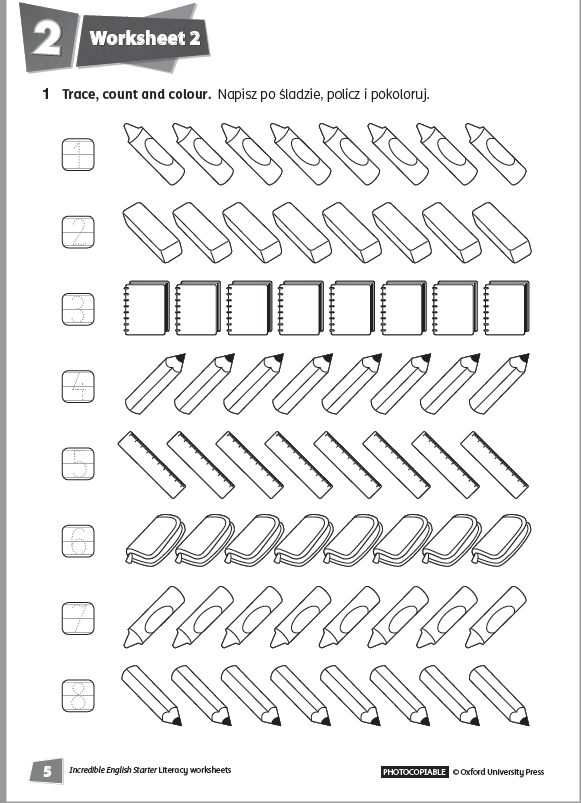 